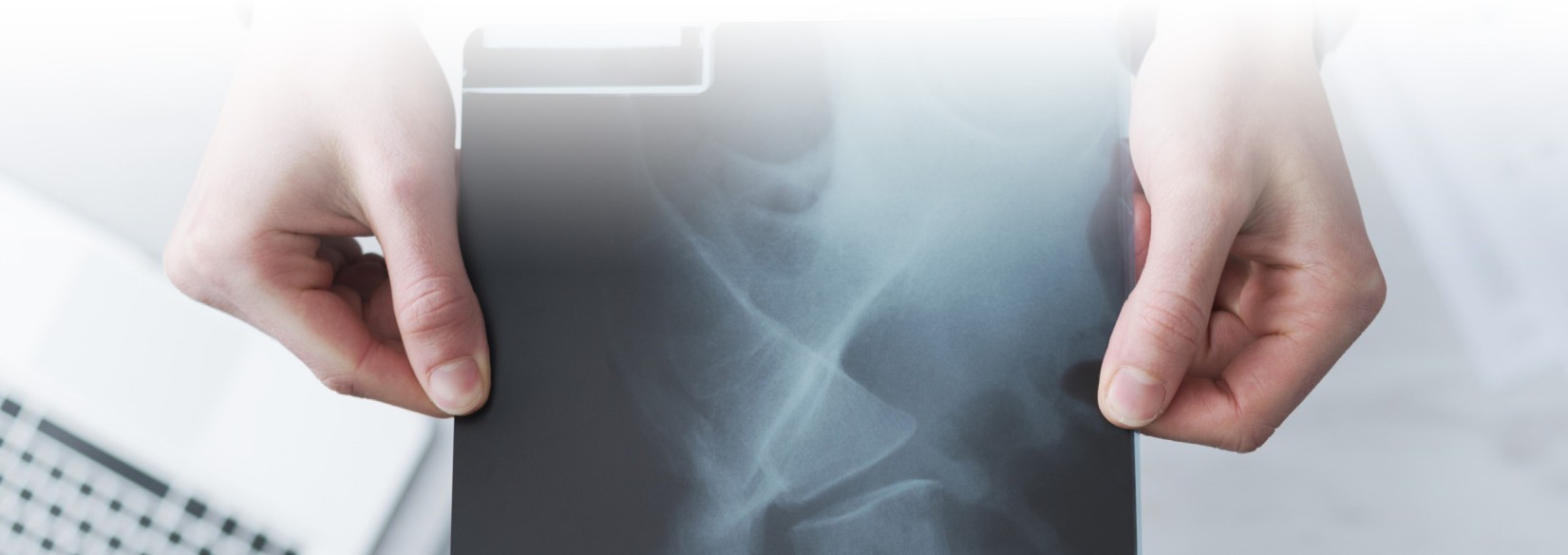 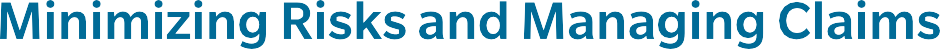 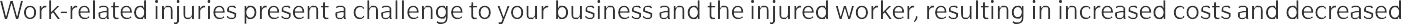 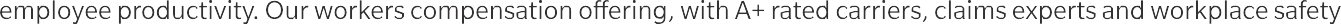 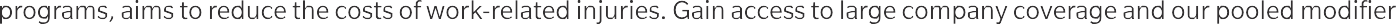 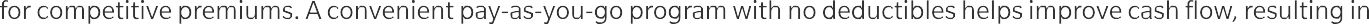 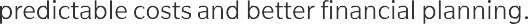 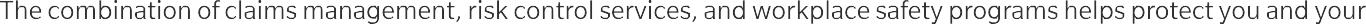 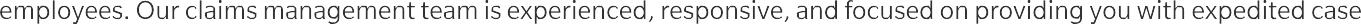 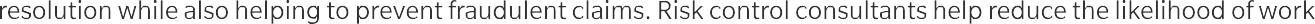 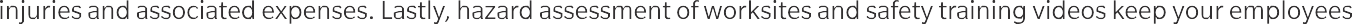 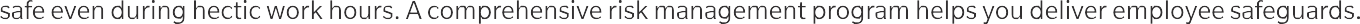 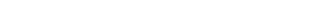 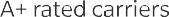 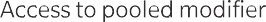 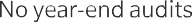 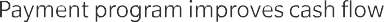 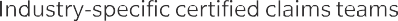 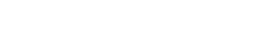 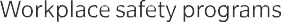 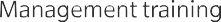 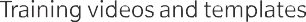 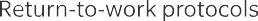 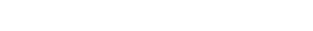 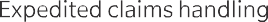 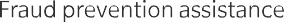 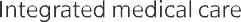 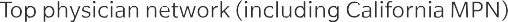 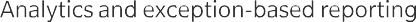 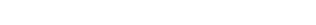 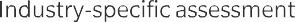 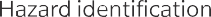 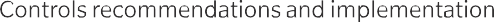 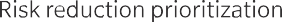 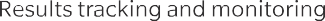 FOR MORE INFORMATION CONTACT US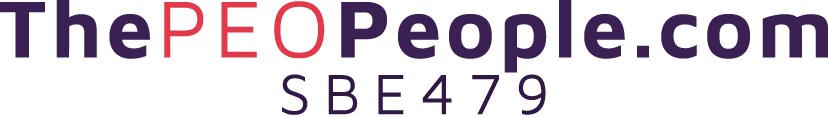 Visit ThePEOPeople.com or call our representative at 844.479.TEAM